FICHE DE RENSEIGNEMENTS ANNÉE 2019-2020ÉLÈVENom : ………………………………………………………         Prénom : ……………………………………………             Classe : ……………….Date de naissance : ……..…/…………/……………      Lieu de naissance : ……………………………………      N°Dép : …………Nationalité : ……………………………….        Adresse :         Des parents          De la mère           Du pèreMÈRENom : ………………………………………………………     Prénom : ………………………………………         Nationalité : ………………………….Adresse : …………………………………………………………………………………………………………………………………………………N° portable : |  |  |  |  |  |  |  |  |  |  |    Fixe : |  |  |  |  |  |  |  |  |  |  |    Travail :   |  |  |  |  |  |  |  |  |  |  |Adresse Mail : ………………………………………………@...............................................PÈRENom : ………………………………………………………..   Prénom : ……………………………………….         Nationalité : ……………………….Adresse : …………………………………………………………………………………………………………………………………………………N° portable : |  |  |  |  |  |  |  |  |  |  |    Fixe : |  |  |  |  |  |  |  |  |  |  |    Travail :  |  |  |  |  |  |  |  |  |  |  |Adresse Mail : ………………………………………………@...............................................Autre(s) personne(s) à prévenir en cas d’urgence et autorisées(s) à prendre l’enfant :                                                                                                                                                                                                 Assurance individuelle en responsabilité civile du représentant légal : ……………..………………………………Assurance élève N° : …………………………………… (Attestation à fournir obligatoirement dès la rentrée)L’élève mange-t-il à la cantine ?	  OUI	  NONL’élève utilise t’il le ramassage scolaire ?  OUI	   NON           Lieu de ramassage…………………………Scolarité grande section maternelle : …………………………………………………………………………………………....Frère(s) et sœur(s) :Renseignements particuliers à signaler :Santé : …………………………………………………………………………………………………………………………………………………IMPORTANT : Port des lunettes, normalement elles restent en classe pendant la récréation sauf avis contraire des parents.	Lunettes en classe 					Lunettes dans la cour Autres : …………………………………………………………………………………………………………………………………………………Fait à Bonifacio, le : ……/……/…………                     Signature du représentant légal :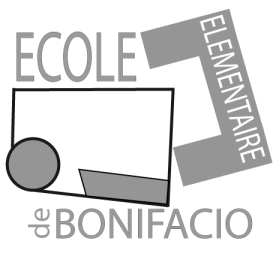 10 – Agriculteurs exploitants                                                                                                         21 – Artisans22- Commerçants et assimilés					23 – Chefs d’entreprise de 10 salariés et plus31 -Professions libérales						33 – Cadre de la fonction publique34 – Professeurs, professions scientifiques				35 – Professions de l’information, des arts et spectacles37 – Cadres administratifs et commerciaux d’entreprises			38- Ingénieurs et cadres techniques d’entreprise42 – Professeurs des écoles, instituteurs et assimilés			43 – Professions intermédiaires 44 – Clergé, religieux						45- Professions intermédiaires administratives de la fonction publique46 – Professions intermédiaires administratives commerciales en entreprise	47 – Techniciens48 – Contremaîtres, agents de maîtrises				52 – Employés civils et agents de service de la fonction publique53 – Policiers et militaires					54 – Employés administratifs d’entreprises55 – Employés de commerce					56 -Personnels de services directs aux particuliers62 – ouvriers qualifiés de type industriel				63 – ouvriers qualifiés de type artisanal64 – Chauffeurs						65 – ouvriers qualifiés de la manutention, du magasinage et du transport67 – ouvriers non qualifiés de type industriel				68 – ouvriers non qualifiés de type artisanal69- ouvriers agricoles						71 – Retraités agricoles exploitants72 – Retraités artisans, commerçants, chefs d’entreprise			74 – Anciens cadres75- Anciennes professions intermédiaires				77 – Anciens employés78 – Anciens ouvriers						81 – Chômeurs n’ayant jamais travaillé83 – Militaires du contingent					84 – Elèves, étudiants85 – Personnes sans activité professionnelle <60 ans (sauf retraités)		86 - Personnes sans activité professionnelle >=60 ans (sauf retraitésNoms, prénomsLien de parentéAdresseN° de téléphone|  |  |  |  |  |  |  |  |  |  ||  |  |  |  |  |  |  |  |  |  ||  |  |  |  |  |  |  |  |  |  |NomPrénomDate de naissanceClasse